Southwest Scramble8 eggs2 mild chicken sausages (or pork or sausage of choice)1/2 teaspoon oregano1/2 teaspoon paprika1 zucchini, diced1/2 red cap, finely diced1/2 orange cap, finely diced1 plum tomato, choppedsalt and pepper to taste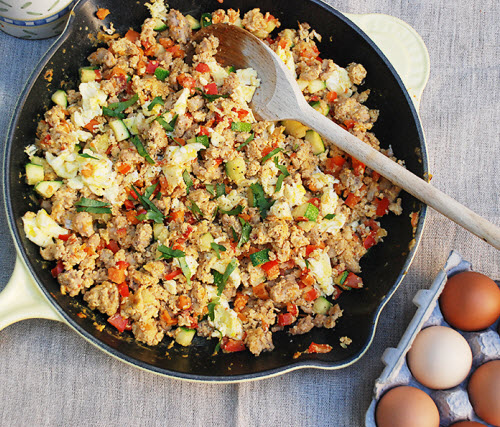 Instructions:In a medium bowl, whisk eggs, oregano, and paprika.  Set aside.In a large skillet or seasoned cast iron skillet, heat 1 teaspoon olive oil (or coconut).  Add sausage, zucchini, bell peppers, and tomato and saute, stirring constantly, until sausage is cooked through and vegetables are tender.  Drizzle egg mixture over top and stir constantly until eggs are cooked, about 3 to 5 minutes.  Season with salt and pepper to taste.Serve warm with a side of fresh berries and your morning cup of coffee or tea.  For even a added touch have some salsa and guacamole on the side.  Enjoy!Makes 4 to 5 servings.